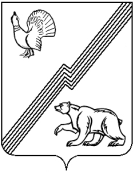 АДМИНИСТРАЦИЯ ГОРОДА ЮГОРСКАХанты-Мансийского автономного округа – Югры                                       РАСПОРЯЖЕНИЕ                    от  18 января 2017 года                                                                                                                  № 48 О конкуре на замещениевакантной должностидиректора муниципальногобюджетного учреждения В соответствии постановлением администрации города Югорска от 25.02.2013 «О Порядке назначения на должность руководителей муниципальных учреждений и муниципальных унитарных предприятий  города Югорска» (с изменениями от 18.03.2015 № 1620), руководствуясь постановлением администрации города Югорска от 08.04.2014 № 1355 «О Методике проведения конкурса на замещение вакантных должностей руководителей муниципальных организаций города Югорска» (с изменениями от 18.03.2015 № 1619, от 23.10.2015 № 3210):1. Объявить конкурс на замещение вакантной должности директора муниципального бюджетного учреждения  «Физкультурно-спортивный комплекс «Юность».2.Утвердить информационное сообщение о проведении конкурса на замещение вакантной должности директора муниципального бюджетного учреждения  «Физкультурно-спортивный комплекс «Юность» (приложение).3. Начальнику управления социальной политики администрации города Югорска Бурматову В.М.  организовать работу по проведению конкурса на замещение вакантной должности директора муниципального бюджетного учреждения  «Физкультурно-спортивный комплекс «Юность».   4. Опубликовать  информационное сообщение в газете «Югорский вестник» и разместить на официальном сайте администрации города Югорска.5. Контроль за выполнением распоряжения возложить на заместителя главы  города Югорска Т.И. Долгодворову.Глава города Югорска                                                                                                Р.З. Салахов                                                                                                          Приложениек распоряжениюадминистрации города Югорскаот 18 января 2017 года № 48Администрация города Югорска объявляет конкурс для замещения вакантной должности директора муниципального бюджетного учреждения  «Физкультурно-спортивный комплекс «Юность».   1. Для  замещения вакантной должности директора муниципального бюджетного учреждения  «Физкультурно-спортивный комплекс «Юность»   установить следующие  требования:- к образованию: высшее образование-бакалавриат, специалитет. Допускается среднее профессиональное образование в области физической культуры  и спорта и обучение по программам повышения квалификации, в том числе в форме стажировки;-к опыту работы: стаж работы в должности специалиста, а также на руководящих должностях  в организациях, осуществляющих деятельность в области физической культуры и спорта, не менее трех лет или стаж работы на руководящих должностях в других отраслях не менее трех лет.Особые условия: к работе не допускаются лица, имеющие или имевшие судимость за преступления, состав и виды которых установлены законодательством Российской Федерации.  2. Для замещения должности руководителя муниципального бюджетного учреждения  «Физкультурно-спортивный комплекс «Юность»  обязательно знание Конституции Российской Федерации, трудового законодательства, федеральных законов и иных нормативных правовых актов Российской Федерации, законов и иных нормативных правовых актов Ханты-Мансийского автономного округа-Югры, муниципальных нормативных правовых актов, регламентирующих производственно-хозяйственную и финансово-экономическую деятельность по профилю деятельности учреждения. Навыки организаторской работы, ведение деловых переговоров и переговоров   по подготовке и заключению   коллективных договоров и регулирования социально-трудовых отношений, стратегического планирования и координирования управленческой деятельности, умение работать на персональном компьютере с информационными программными продуктами. Обязательны навыки нормотворческой деятельности, планирования индивидуальной и совместной деятельности, в организации работы по управлению персоналом, в области охраны труда и пожарной безопасности.3. Для участия в конкурсе гражданин представляет Организатору  конкурса в установленный срок следующие документы:- заявление по форме согласно приложению 13 к Методике, утвержденной постановлением администрации города Югорска от 08.04.2014 № 1355 (с изменениями от 18.03.2015 № 1619, от 23.10.2015 № 3210);            - собственноручно заполненную и подписанную анкету по форме, утвержденной распоряжением Правительства Российской Федерации от 26.05.2005 № 667-р, с приложением фотографии размером 3 х 4 см; - копию паспорта или заменяющего его документа (соответствующий документ предъявляется лично по прибытии на конкурс);- документы, подтверждающие необходимое профессиональное образование, стаж работы и квалификацию (копию трудовой книжки, заверенную нотариально или кадровыми службами по месту работы (службы) (за исключением случаев, когда служебная (трудовая) деятельность осуществляется впервые) или иные документы, подтверждающие трудовую (служебную) деятельность гражданина, копии документов о профессиональном образовании, а также, по желанию гражданина, копии документов о дополнительном профессиональном образовании, о присвоении ученой степени, ученого звания, заверенные нотариально или кадровыми службами по месту работы (службы);   - согласие на обработку персональных данных по форме согласно приложению 14 к Методике, утвержденной постановлением администрации города Югорска от 08.04.2014          № 1355 (с изменениями от 18.03.2015 № 1619, от 23.10.2015 № 3210); - справку о наличии (отсутствии) судимости, в том числе погашенной и снятой, и (или) факта уголовного преследования либо о прекращении уголовного преследования;- медицинскую справку установленной законодательством формы.   Информация о конкурсе  размещена на официальном  сайте администрации города Югорска: adm.ugorsk. ru в разделе «Документы» - «Правовые акты».4. Документы на участие в конкурсе, указанные в пункте 3, в течение 30 дней со дня объявления о приеме документов, предоставляются в Управление социальной политики администрации города Югорска по адресу: г. Югорск, ул. 40 лет Победы, д. 11, каб. 414  телефон/ факс (34675) 5-00-24, уполномоченное лицо – главный специалист отдела по социально-экономическим программам  управления социальной политики администрации города Югорска Губина Элла Алексеевна. 